ヴァンキッシュ　ME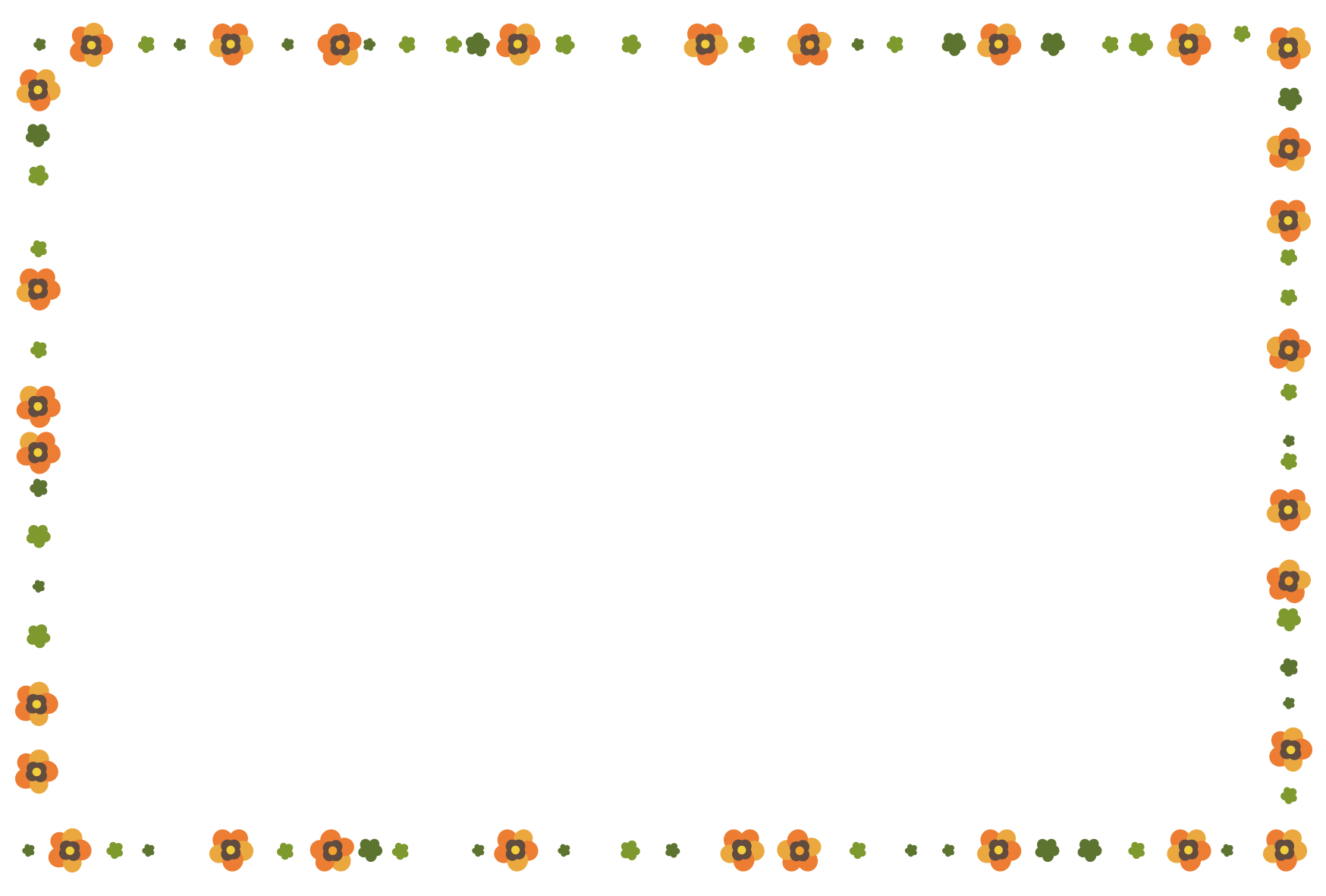 ～寝ているだけで痩せるキャンペーン～　　寝ているだけで部分痩せする非接触型の痩身機器です。皮膚や筋肉にダメージを　与えず、脂肪組織だけを加熱し破壊するため、施術中の痛みがなくダウンタイムも　ほとんどありません。　【 厚生労働省 超短波治療器「BTLヴァンキッシュME」の薬事認証を取得 】　<治療期間> １～２週間に１回で６回の治療が理想です。　<治療時間> ３０～４０分程度　<料金> お腹・後ろ腰（骨盤付近）・前太もも・後ろ太もも・お尻　　　　　　通常各１回　￥16,500　のところ　→　各１回　￥5,500　　　・ヴァンキッシュ４回セット（有効期限３ヵ月）￥49,500（1回分お得）                                 のところ ↓　　　・ヴァンキッシュ６回セット（有効期限３ヵ月）￥27,500（1回分お得）　　　・セルライト・皮膚の引き締め・脂肪燃焼コース！　　　　　エンダモロジー６回 ＋ ヴァンキッシュ６回 セット（有効期限６ヵ月）　　　　　　　　　　　　　　　　　　￥88,000（通常より￥26,000お得！）　　　※照射部分が重ならなければ、同日に複数ヵ所の施術も可能です！　★施術時間の有効活用として：＋￥2,200でお顔のケア(H.Aご愛用のEGF含有　　フェイスパック)を同時にできます♪　忙しい方におすすめ！